FORMULÁRIO DE LIVRE RESOLUÇÃO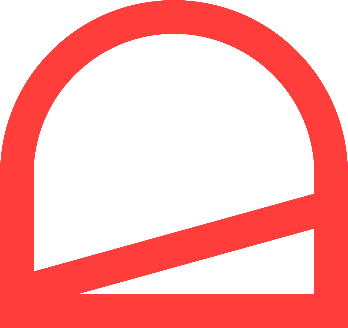 (só deve preencher e devolver o presente formulário se quiser resolver o contrato)À atenção de:KAVE HOME, S.L.U.Tallers 14, Pol. Ind. Bosc d’en Cuca17410 – Sils (Girona)Tlf. 900 89 79 80cliente@kavehome.comPela presente comunico a resolução do meu contrato de venda relativo ao seguinte bem ou bens com referência número	Referência nº:	Referência nºPertencentes ao pedido número __________ com data de compra __/__/____	Nome do comprador	Morada do compradorSe a morada de envio é diferente da do comprador deverá preencher os seguintes dados:	Nome do destinatário	Morada do destinatário	Assinatura do consumidor					Data